The Nativity of the Holy VirginRUSSIAN ORTHODOX GREEK CATHOLIC CHURCH1220 CRANE STREETMENLO PARK,  CALIFORNIA 94025(650)  326-5622 tserkov.org Светлое Христово Воскресенье – Пасха!Тропари и Кондаки после Малого Входа:Тропарь Праздника Глас 5:Христо́с воскре́се из ме́ртвых, сме́ртию сме́рть попра́в, и су́щым во гробе́х живо́т дарова́в.Ипакои Праздника Глас 4:Предвари́вшия у́тро я́же о Мари́и, и обре́тшия ка́мень отвале́н от гро́ба, слы́шаху от А́нгела: во све́те присносу́щнем Су́щаго, с ме́ртвыми что и́щете, я́ко челове́ка? Ви́дите гро́бныя пелены́, тецы́те и ми́ру пропове́дите, я́ко воста́ Госпо́дь, умертви́вый смерть, я́ко есть Сын Бо́га, спаса́ющаго род челове́ческий.Кондак Праздника Глас 8:А́ще и во гроб снизше́л еси́, Безсме́ртне, но а́дову разруши́л еси́ си́лу, и воскре́сл еси́, я́ко победитель, Христе́ Бо́же, жена́м мироно́сицам веща́вый: ра́дуйтеся, и Твои́м апо́столом мир да́руяй, па́дшим подая́й воскресе́ние.Деяния Апостолов (1:1 – 8):1Первую книгу написал я к тебе, Феофил, о всем, что Иисус делал и чему учил от начала 2до того дня, в который Он вознесся, дав Святым Духом повеления Апостолам, которых Он избрал, 3которым и явил Себя живым, по страдании Своем, со многими верными доказательствами, в продолжение сорока дней являясь им и говоря о Царствии Божием. 4И, собрав их, Он повелел им: не отлучайтесь из Иерусалима, но ждите обещанного от Отца, о чем вы слышали от Меня, 5ибо Иоанн крестил водою, а вы, через несколько дней после сего, будете крещены Духом Святым. 6Посему они, сойдясь, спрашивали Его, говоря: не в сие ли время, Господи, восстановляешь Ты царство Израилю? 7Он же сказал им: не ваше дело знать времена или сроки, которые Отец положил в Своей власти, 8но вы примете силу, когда сойдет на вас Дух Святый; и будете Мне свидетелями в Иерусалиме и во всей Иудее и Самарии и даже до края земли.Евангелие От Иоанна (1:1-17):1В начале было Слово, и Слово было у Бога, и Слово было Бог. 2Оно было в начале у Бога. 3Все чрез Него на́чало быть, и без Него ничто не на́чало быть, что на́чало быть. 4В Нем была жизнь, и жизнь была свет человеков. 5И свет во тьме светит, и тьма не объяла его. 6Был человек, посланный от Бога; имя ему Иоанн. 7Он пришел для свидетельства, чтобы свидетельствовать о Свете, дабы все уверовали чрез него. 8Он не был свет, но был послан, чтобы свидетельствовать о Свете. 9Был Свет истинный, Который просвещает всякого человека, приходящего в мир. 10В мире был, и мир чрез Него на́чал быть, и мир Его не познал. 11Пришел к своим, и свои Его не приняли. 12А тем, которые приняли Его, верующим во имя Его, дал власть быть чадами Божиими, 13которые ни от крови, ни от хотения плоти, ни от хотения мужа, но от Бога родились. 14И Слово стало плотию, и обитало с нами, полное благодати и истины; и мы видели славу Его, славу, как Единородного от Отца. 15Иоанн свидетельствует о Нем и, восклицая, говорит: Сей был Тот, о Котором я сказал, что Идущий за мною стал впереди меня, потому что был прежде меня. 16И от полноты Его все мы приняли и благодать на благодать, 17ибо закон дан чрез Моисея; благодать же и истина произошли чрез Иисуса Христа.Слово от Феофана Затворника:П а с х а, Г о с п о д н я П а с х а ! От смерти к жизни привел нас Господь Своим Воскресением. И вот Воскресение это "ангелы поют на небеси". увидев светлость обоженного естества человеческого в предопределенной ему славе, в лице Господа Искупителя, во образе коего, силою Воскресения Его, имели претвориться все истинно верующие в Него и прилепляющиеся к Нему вседушно. Слава Господи, преславному Воскресению Твоему! Ангелы поют, сорадуясь нам и предзря восполнение сонма своего; нас же сподоби, Господи, Тебя Воскресшего чистым сердцем славить, видя в Воскресении Твоем пресечение снедающего нас тления, засеменение новой жизни пресветлой и зарю будущей вечной славы, в которую Предтечею вошел Ты Воскресением нас ради. Не человеческие только, но вместе и ангельские языки не сильны изъяснить неизреченную Твою к нам милость, преславно Воскресший Господи!Объявления: ХРИСТОС ВОСКРЕСЕ!После пасхальной службы будет приходское разговение в зале. Пасхальная вечерня будет отслужена в 12:00 дня в день Пасхи. После вечерни весь приход приглашен на пикник (типа ‘Пот Лак’) в Huddart Park в г. Вудсайд. В понедельник 25 апреля (второй день Пасхи) будет литургия в 9:00.У нас будет обычное выходное расписание 30 апреля/1 мая.Помолитесь, пожалуйста, за рабов божиих: Архиепископ ВЕНИАМИН, Архиепископ ПАВЕЛ, Протоиерей Антоний, Матушка Иоанна, Нина, Елизавета Матвеевна, Михаил (Синкевич), Ираида (Лак), Анисия (Князик), Зоя, Филипп, Галина, Рэнди (Кайфур), Юлия (Трипольская). За усопших: Диакон Георгий (Калусек), Матушка Зинаида (Калиновская). За путешествующих: Галина и Мария (Гафийчук). За тех в опасности в Украине: Солдаты Алексей, Александр, и Андрей; Надежда, Александр, Лидия, Любовь, Наталья, Александр, Оксана, Мария, Валерий, Николай, Александра, Евгения, Наталья, Галина, Ольга, Павел, Татьяна, Евгений, Димитрий, Светлана, Людмила, Валерий, Надежда, Александр, Юлия, Елисавета, Максим, Юлия, Наталья, Юрий, Мария, Андрей, Тимофей, София, Тихон, Ольга, Василий, Анна, Алексей, Любовь, Валентин, Любовь, Анатолий, Евгений, Ксения, Алексей, Екатерина, Артемий, Виктория, Младенец Ярослав, Дмитрий, Иоанна, Вячеслав, Игорь, Евгения, Фотинья, Тамара, Нина, Артём, Валентина, Александр, Любовь, Вячеслав, Вячеслав, Екатерина, Жанна, Андрей, Игорь, Виктор.НЕ ПРОПУСТИТЕвозможность поддержать наш приход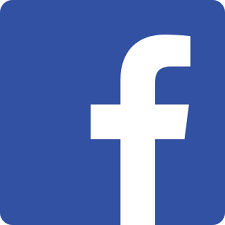 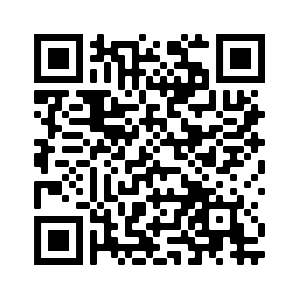 Ставьте лайки на Facebook! @Nativityoftheholyvirginorthodoxchurchmenlopark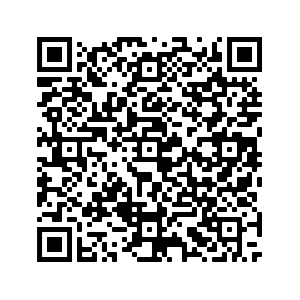 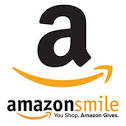 Поддержите нас с помощью Amazon Smile: ищите“The Nativity Of The Holy Virgin Russian Orthodox Greek Catholic Church”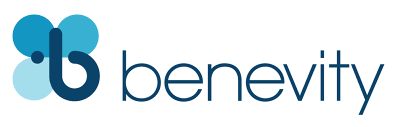 Ваша компания УДВОИТ каждое пожертвование при использовании Benevity!The Resurrection of the Lord –– Pascha!Troparion — Tone 5Christ is risen from the dead, trampling down death by death, and upon those in the tombs bestowing life! Hypakoe — Tone 4Before the dawn, Mary and the women came and found the stone rolled away from the tomb. They heard the angelic voice: Why do you seek among the dead, as a man, the One who is everlasting Light? Behold the clothes in the grave! Go and proclaim to the world: the Lord is risen! He has slain death, as He is the Son of God, saving the race of man.Kontakion — Tone 8O Christ our God, though You descended into the grave, You overthrew the power of Hades, and rose as an immortal conqueror: You greeted with joy the myrrh-bearing women, and sent Your peace to Your Apostles, and to the fallen, O Lord, You brought Your resurrection.Acts 1:1-8 (Epistle)1 The former account I made, O Theophilus, of all that Jesus began both to do and teach, 2 until the day in which He was taken up, after He through the Holy Spirit had given commandments to the apostles whom He had chosen, 3 to whom He also presented Himself alive after His suffering by many infallible proofs, being seen by them during forty days and speaking of the things pertaining to the kingdom of God. 4 And being assembled together with them, He commanded them not to depart from Jerusalem, but to wait for the Promise of the Father, “which,” He said, “you have heard from Me; 5 for John truly baptized with water, but you shall be baptized with the Holy Spirit not many days from now.” 6 Therefore, when they had come together, they asked Him, saying, “Lord, will You at this time restore the kingdom to Israel?” 7 And He said to them, “It is not for you to know times or seasons which the Father has put in His own authority. 8 But you shall receive power when the Holy Spirit has come upon you; and you shall be witnesses to Me in Jerusalem, and in all Judea and Samaria, and to the end of the earth.”John 1:1-17 (Gospel)1 In the beginning was the Word, and the Word was with God, and the Word was God. 2 He was in the beginning with God. 3 All things were made through Him, and without Him nothing was made that was made. 4 In Him was life, and the life was the light of men. 5 And the light shines in the darkness, and the darkness did not comprehend it. 6 There was a man sent from God, whose name was John. 7 This man came for a witness, to bear witness of the Light, that all through him might believe. 8 He was not that Light, but was sent to bear witness of that Light. 9 That was the true Light which gives light to every man coming into the world.  10 He was in the world, and the world was made through Him, and the world did not know Him. 11 He came to His own, and His own did not receive Him. 12 But as many as received Him, to them He gave the right to become children of God, to those who believe in His name: 13 who were born, not of blood, nor of the will of the flesh, nor of the will of man, but of God. 14 And the Word became flesh and dwelt among us, and we beheld His glory, the glory as of the only begotten of the Father, full of grace and truth. 15 John bore witness of Him and cried out, saying, “This was He of whom I said, ‘He who comes after me is preferred before me, for He was before me.’” 16 And of His fullness we have all received, and grace for grace. 17 For the law was given through Moses, but grace and truth came through Jesus Christ.On Pascha (from OCA.org):Pascha is the inauguration of a new age. It reveals the mystery of the eighth day. It is our taste, in this age, of the new and unending day of the Kingdom of God. Something of this new and unending day is conveyed to us in the length of the paschal services, in the repetition of the paschal order for all the services of Bright Week, and in the special paschal features retained in the services for the forty days until Ascension. Forty days are, as it were, treated as one day. Together they comprise the symbol of the new time in which the Church lives and toward which she ever draws the faithful, from one degree of glory to another.O Christ, great and most holy Pascha.O Wisdom, Word and Power of God,grant that we may more perfectly partake of Thee in the never-ending day of Thy kingdom (Ninth Ode, Paschal Canon).Announcements:There will be a paschal repast after the Liturgy of Pascha.Paschal Vespers will be served at 12:00 PM on the day of Pascha. Afterward the whole parish is invited to Huddart Park in Woodside for a potluck Paschal picnic!On Monday April 25th, the Second Day of Pascha, we will have a Liturgy at 9 AM.We will have a normal weekend schedule April 30th/May 1st.Please pray for the servants of God: Archbishop BENJAMIN, Archbishop PAUL, Archpriest Anthony, Matushka Ioanna, Nina, Elizaveta Matfeevna, Michael (Sinkewitsch), Eroeda (Luck), Anisia (Knyazik), Zoya, Philip, Galina, Randy (Kaefer), Julie (Tripolski). For the departed: Deacon George (Kalousek), Matushka Zinaida (Kalinowski). For Travelers: Galyna and Mariq (Hafiychuk). For Those in Ukraine: Soldiers Alexei, Alexander, and Andrei; Nadezhda, Alexander, Lidia, Lubov, Natalia, Alexander, Oksana, Maria, Valery, Nikolai, Alexandra, Eugenia, Natalia, Galina, Olga, Paul, Tatiana, Eugene, Dimitry, Svetlana, Ludmila, Valery, Nadezhda, Alexander, Julia, Elizabeth, Maxim, Jula, Natalia, Yuri, Maria, Andrei, Timothy, Sophia, Tikhon, Olga, Vasily, Anna, Alexei, Lubov, Valentin, Lubov, Anatoly, Eugene, Ksenia, Alexei, Ekaterina, Artem, Victoria, the child Yaroslav, Dmitry, Ioanna, Vyacheslav, Igor, Eugenia, Photini, Tamara, Nina, Artem, Valentina, Alexander, Lubov, Vyacheslav, Vyacheslav, Katerina, Zhanna, Andrei, Igor, Victor.STAY CONNECTEDsupport our parishLike us on Facebook! @NativityoftheholyvirginorthodoxchurchmenloparkSupport us by using Amazon Smile: search“The Nativity Of The Holy Virgin Russian Orthodox Greek Catholic Church”DOUBLE the impact of your donation through workplace donation matching with Benevity!